О списке кандидатов в депутаты Совета депутатов  Анчулского сельсовета Таштыпского района Республики Хакасия выдвинутом  Таштыпским местным отделением Хакасского регионального отделения Всероссийской политической партии «ЕДИНАЯ РОССИЯ» по четырехмандатному избирательному округу № 1Рассмотрев документы, представленные в территориальную  избирательную комиссию Таштыпского района для заверения списка кандидатов в депутаты Совета депутатов  Анчулского сельсовета Таштыпского района Республики Хакасия, выдвинутом  Таштыпским местным отделением Хакасского регионального отделения Всероссийской политической партии «ЕДИНАЯ РОССИЯ» по четырехмандатному избирательному округу № 1, в соответствии с пунктами 141-144 статьи 35 Федерального Закона «Об основных гарантиях избирательных прав и права на участие в референдуме граждан Российской Федерации», статьями 22, 24 Закона Республики Хакасия «О выборах Глав муниципальных образований и депутатов представительных органов муниципальных образований в Республике Хакасия» территориальная избирательная комиссия Таштыпского района постановляет:	  	1. Заверить список кандидатов в депутаты Совета депутатов  Анчулского сельсовета Таштыпского района Республики Хакасия, выдвинутого Таштыпским местным отделением Хакасского регионального отделения Всероссийской политической партии «ЕДИНАЯ РОССИЯ» по четырехмандатному избирательному округу № 1 (прилагается).     2. Выдать уполномоченному представителю указанного избирательного объединения настоящее постановление с копией заверенного списка кандидатов в депутаты Совета депутатов  Анчулского сельсовета Таштыпского района Республики Хакасия, выдвинутого Таштыпским местным отделением Хакасского регионального отделения Всероссийской политической партии «ЕДИНАЯ РОССИЯ» по четырехмандатному избирательному округу № 1.3. Направить настоящее постановление в Избирательную комиссию Республики Хакасия. 	4. Настоящее постановление разместить на сайте Администрации Таштыпского района в разделе «Территориальная избирательная комиссия Таштыпского района».СПИСОК кандидатов в депутаты в депутаты Совета депутатов  Анчулского сельсовета Таштыпского района Республики Хакасия, выдвинутого Таштыпским местным отделением Хакасским региональным отделением Всероссийской политической партии «ЕДИНАЯ РОССИЯ» по четырехмандатному избирательному округу № 1 1. Четырехмандатный избирательный округ №1. Кужаков Герасим Владимирович, дата рождения 16.12.1956, место рождения: село Анчул, Таштыпского района Республики Хакасия, адрес места жительства: Республика Хакасия, Таштыпский район, с. Анчул. 2. Четырехмандатный избирательный округ №1. Бурнакова Анастасия Викторовна, дата рождения 05.12.1988, место рождения: село Нижние Сиры Таштыпского района Красноярского края; адрес места жительства: Республика Хакасия, Таштыпский район, деревня  Кызылсуг. 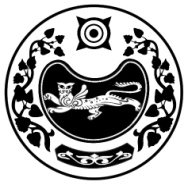 РЕСПУБЛИКА ХАКАСИЯТЕРРИТОРИАЛЬНАЯ 
ИЗБИРАТЕЛЬНАЯ  КОМИССИЯТАШТЫПСКОГО РАЙОНАХАКАС РЕСПУБЛИКАНЫAТАШТЫП АЙМАOЫНЫAОРЫНДАOЫNFБЫO КОМИССИЯЗЫХАКАС РЕСПУБЛИКАНЫAТАШТЫП АЙМАOЫНЫAОРЫНДАOЫNFБЫO КОМИССИЯЗЫПОСТАНОВЛЕНИЕПОСТАНОВЛЕНИЕПОСТАНОВЛЕНИЕ5 сентября 2020 года№ 219/1218-4                                                                  с. Таштып                                                                  с. Таштып                                                                  с. ТаштыпПредседатель комиссии   Т.В. Мальцева Секретарь комиссии Л.Р. ПоповаСписокзаверен территориальной избирательной комиссией Таштыпского района Республики Хакасия 5 сентября  2020 года  (постановление № 219/1218-4)